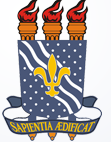 UNIVERSIDADE FEDERAL DA PARAÍBACENTRO DE CIÊNCIAS HUMANAS, LETRAS E ARTESCOORDENAÇÃO DE CIÊNCIAS SOCIAISD E C L A R A Ç Ã ODeclaramos para os devidos fins que a aluna Michelline Andre Mendes (Mat.11116788) está cursando minha disciplina Avaliação de Aprendizagem, Departamento de Metodologia da Educação no período de 2019.1. Ela está com %  horas cumpridas e, caso seja aprovada nas avaliações, ela estaria apta a ser aprovada na disciplina. Peco que ele (a) seja matriculada na disciplina para que o resultado da avaliações sejam cadastradas no SIGAA.João Pessoa			Prof.(Professor da disciplina Avaliação de Aprendizagem,Departamento de Metodologia da Educação)